PENGEMBANGAN MODUL PERIKLANAN KREATIF BERBASIS ESTETIKA POSTKOLONIAL SEBAGAI MEDIA LITERASI KREATIF UNTUK PELAKU BISNIS PERIKLANAN MIKROSarjono1), Pranti Sayekti2)1 Fakultas Sastra P, Universitas Negeri Malang (penulis 1)email: sarjonojsd@yahoo.co.id2 Fakultas Sastra, Universitas Negeri Malang (penulis 2)email: pranti_sayekti@yahoo.comAbstractAbstract ditulis dalam bahasa Inggris yang berisikan isu-isu pokok, tujuan penelitian, metoda/pendekatan dan hasil penelitian. Abstract ditulis dalam satu alenia, tidak lebih dari 200 kata. (Times New Roman 11, spasi tunggal, dan cetak miring). Konsep estetika postkolonial merupakan estetika yang menempatkan posisi psiklogis sebuah bangsa terjajah dalam level subordinasi dari pihak penjajah. Konstruksi postkolonial tercermin dalam pola relasional antara manfaat    produk dan pola pengguna produk tersebut.Pemahaman terhadap pola relasional antara produk dan manfaat produk merupakan   titik   awal   untuk   memikat   konsumen.   Pola   periklanan   di   Indonesia menunjukkan kecenderungan tersebut. Konsumen lebih tertarik ketika sebuah produk menjadi bagian  dari    wacana  konsumerisme.  Pola-pola  esetetika  post  kolonial  dapat dijadikan  pijakan  untuk  mengembangkan  literasi  kreatif  bagi  para  pelaku  bisnis periklanan di Indonesia, khususnya pelaku bisnis periklanan dalam skala mikro atau kecil. Palaku bisnis periklanan dalam skala kecil merupakan pihak yang berhadap dengan tipe konsumen dari strata ekononomi menengah ke bawah. Konsumen dari strata ekonomi yang berbeda memiliki kecenderungan orientasi produk yang berbeda. Pemaparan literasi kreatif bagi pelaku bisnis periklanan dalam skala mikro dapat dilakukan dengan pendekatan estetika postkolonial, mengingat konsep estetika postkolonial cenderung menonjolkan aspek pencitraan visual yang bersifat delusif. Penelitian ini ingin mengembangkan modul periklanan kreatif dengan pendekatan estetika postkkolonial bagi para pelaku bisnis periklanan dalam skala mikro. Penelitian ini dirancang selama 2 tahun pelaksanaan. Tahun pertama ditargetkan mengahsilkan drafat modul periklanan kreatif hingga pada tataran uji coba produk. Pada tahun kedua ditargetkan menghasilkan produk akhir modul periklanan kreatif dalam bentuk buku cetak dan draft model pengembengan industri kreatif periklanan mikro berbasis estetika postkolonial. Pada penelitian ini digunakan  10  langkah  pengembangan  dari Bogr dan  Gall. Langkah-langkah  tersebut meliputi  1)  Studi  pendahuluan,  2)  perencanaan  penelitian,  3)  Pengembangan  produk awal, 4) uji lapangan terbatas, 5) Revisi hasil uji lapangan terbatas, 6) uji lapangan yang lebih luas, 7) Revisi hasil uji lapangan, 8) uji kelayakan, 9) revisi hasil uji kelayakan dan10) Diseminasi dan sosialiasai produk akhir. Produk akhir penelitian ini adalah modul periklanan kreatif berbasis estetika postkolonial bagi pelaku bisnis periklanan dan artikelyang dimuat dalam jurna ilmiah terakreditasi.Keywords:  Periklanan, poskolonial, periklanan mikro1. PENDAHULUANEstetika   post   kolonial   merupakan   konsep estetis yang cenderung eklektis. Representasi konsep estetika post kolonial dapat dicermai pada produk- produk desain di Indonesia. Desain postkolonial merupakan desain   yang mengkombinasikan beberapa elemen yang bersifat   transposisi   (saling   intervensi   dan saling  silang)  di  antara  kode-kode  oposisi biner (Hidayat, 2009). Kode-kode visual yang mucul dalam desain  postkolonial merupakan representasi  politik,  sosial  maupun  budaya yang mengalami imperialisme budaya, baik secara langsung maupun tidak langsung. Tampilan visual desain tersebut merupakan cerminan sikap kolektif dari masyarakat pendukung desain tersebut. Post kolonial pada prinsipnya merupakan pertemuan sikap biner, yaitu  sikap  resisten dan anxiety  atau  cemas. Sikap resisten dialami oleh pihak yang dijajah sedangkan sikap cemas oleh pihak penjajah (Bhaba, 2009). Pertemuan sikap  yang  saling terkait  tersebut  akan  menimbukan konsekwensi budaya yang unik.Pada  praktiknya  semangat  post kolonial tidak senantiasa dimaknai sebagai sikap perlawanan budaya, tetapi sebagi bentukadaptasi kebudayaan. Pada ranah estetika resistensi pihak yang terjajah dalam sikap budaya yang ditempuh, tidak selalu ditampilkan. Pada beberapa kasus strategi kebudayaan merupakan refleksi dari bentuk survival budaya   (the act of social survival) pada  pihak  yang  pernah  mengalami penjajahan.Pada ranah estetika, proses hegemoni budaya tampak pada semua produk seni dan desain  dan  upaya  pencitraan  yang dibangunnya. Desain sebagai     produk kebudayaan, keberadaannya menjadi bagian dari proses budaya nasional. Sikap resisten atapun adaptasi pada budaya yang lebih kuat menjadi fenomena yang tidak dapat dihindari. Pada  kasus  desain  di  Indonesia,  utamanya pada produk desain periklanan, sikap adaptasi sebagai sikap survival budaya tampak lebih dominan.Produk-produk periklanan merupakan salah   satu   bentuk   visualisasi   desain   yangsecara tersurat menampilkan hegemoni budayaBarat. Hegemoni budaya barat yang ditampilkan  secara  terus  terang  merupakanrefleksi dari sikap yang tidak resisten terhadapbudaya luar (penjajah). Periklanan lebih memilih sikap adaptif terhadap hegemoni kebudayaan yang lebih superior. Kondisi tersebut dapat dipahami, mengingat periklanan merupakan produk yang menonjolkan pencitraan. Pencitraan dalam konteks periklanan  lebih  bersifat  delusif (pengelabuhan),  sehingga      pesan  yang diangkat  merupakan  refleksi  dari  sikap dominan yang terjadi di masyarakat. Sikap inferioritas  dan  mengagungkan  ikonitas budaya Barat  lazimdijumpai pada  visualisasi periklanan nasionalFenomena di lapangan menunjukkan bahwa       praktik-praktik       periklanan       dimasyarakat masih didominasi oleh kaidah- kaidah  hegemoni  dan  karakter  visual  yang barat sentris. Tipe-tipe visual yang berpijak pada   kaidah   estetika   postkolonial   menjadi pola-pola yang lazim pada konsumen di semua strata  ekonomi.  Berangkat  dari  kondisi tersebut penelitian ini bermaksud mengembangkan model literasi  kreatif   bagi pelaku bisnis periklanan, khususnya mereka yang berada dalam skala mikro, dengan menempatkan konsep estetika postkolonial sebagai pijakan kreatifnya.2. KAJIAN LITERATUR2.1 Konsep PostkolonialPost kolonial merupakan wacana yangmelihat hubungan relasional antara pihak yangdijajah (colonized) dan penjajah (colonizer). Teori   post   kolonial   dibangun   berladaskan sikap menuntut pembedaan budaya sebagai konsekwensi dari praktik imperialisme di masa lampau.   Tokoh   utama   teori   post   kolonial adalah Gayatri  Spivak, Homi Khalid  Bhaba, Edward William Said, dan Frantz Fanon. Tokoh-tokoh dunia ketiga yang dibesarkan dalam lingkungan akademisi barat.Hubungan   kekuasaan   bagi   penganut post kolonial tidak senantiasa bersifat vertikal atau negara dan masyarakat, tetapi cenderungmenyebar dan merata dalam setiap level masyarakat. Konsep kekuasaan tersebut membuka ruang bagi tumbuhnya insurrection of the subjugated knowledges (membangkitkan pengetahuan-pengetahuan             yang tertekan). Pengetahuan yang diakibatkan oleh praktik kuasa imperialisme pada era sebelumnya.Relasi  budaya  post  kolonial  bersifat biner dan tidak selalu memiliki konsekwensiyang linear (Bhaba, 2009). Pihak terjajah pada umunya akan bersikap resisten, sedangkan pihak penjajah akan lebih bersikap anxienty (cemas). Fenomena di lapangan menunjukkan bahwa  karaker  resisten  dan  cemas  ternyata tidak didominasi oleh salah satu pihak,  tetapi juga   terjadi   pada   ke   dua   belah   pihak. Berangkat dari kondisi tersebut semangat post kolonial melihat peran budaya sabagai strategi pertahanan yang efektif bagi ke dua belah pihak.Wacana post kolonial pada prinsipnya merupakan wacana untuk melihat posisi kebudayaan sebagai pihak yang superior dan dominan maupun inferior dan minoritas. Praktik   imperialisme   yang   berkepanjangan pada banyak kasus menunjukkan dampak psikologis yang berkepanjangan. Kondisi tersebut pada gilirannya akan menimbulkan ketidaksetaraan budaya yang berimbas pada penyikapan terhadap wujud budaya sendiri. Kebudayaan lokal (terjajah) diletakkan pada posisi yang minoritas dan ketidakberdayaan dalam menyikapi perubahan.Konsep post kolonial melihat bahwa terdapat ketidakberimbangan   konsep dalam tatanan  dunia  baru,  yang  cenderung  melihatketerbelakangan atau kemiskinan sebagai sebuah keniscayaan.Praktik-praktik terhadap hegemoni budaya dipandang sebagai sebuah kenormalan bila dikaitkan dengan ketidakmerataan pembangunan dan legitimasi terhadap sejarah dan masa lalu sebuah bangsa. Post kolonial menawarkan revisi yang lebih kritis terhadap isyu seputar perbedaan budaya, otoritas sosial, dan diskriminasi politik.Budaya dalam wacana post kolonial merupakan  bentuk-bentuk  pertahanan  untukkelangsungan  hidup.  Budaya  pada  era  postkolonial  berada dalam 2 bentuk, yaitu sebagai transnational  dan  sebagai  translational. Budaya dilihat sebagai bagian dari transnational   bila kehadiran sebuah budaya merupakan implikasi dari fase-fase perjalanan masa lalu, misalnya perbudakan, migrasi ke negara-negara yang lebih maju ataupun akibat dari lalu lintas pengusian setelah perang dunia berakhir. Budaya dalam konteks translational merupakan kantong-kantong budaya yang dilahirkan akibat globalisasi dan teknologi media. Konsep translational menumbuhkan fenomena hibridisasi budaya di beberapa tempat.2.2 Estetika PostkolonialEstetika   merupakan   rumpun   filsafat yang  menguraikan      tentang  keindahan. Estetika dalam wacana postkolonial berupaya melihat  keindahan  sebagai  subjek  bahasan yang tidak dapat dilepaskan dari konteks historisitas. Keindahan dilahirkan dari sikap yang menerima atau menolak posisi budaya dalam perspektif sub ordinatif.   Sikap yang dihasilkan dari proses internalisasi diri tersebut pada gilirannya akan menentukan orientasi budaya yang dilahirkan. Pada beberapa kasus pihak minoritas akan cenderung resisten terhadap budaya yang lebih kuat (penjajah). Sikap estetis yang kemudian muncul adalah pencarian   patron-patron   estetika   tandingan yang mampu menunjulkan karakter resisten.Pemahaman esetika poskolonial dapat dimulai dengan pemahaman tetang budaya, mengingat   estetika   merupakan   salah   satuwujud  budaya  ideal.  Budaya  menurut Thwaites,  Davies,  dan  Mules  (2009:1) dimaknai sebagai praktik-praktik sosial yang melaluinya makna dapat diproduksi, diedarkan dan dipertukarkan. Definisi budaya tersebut menyiratkan bahwa tejadi proses dialektika dalam  tataran  proses  sosial  dalam superstruktur. Dialektika yang dibangun dalam wacana  postkolonial  merupakan  proses dialogis antara pihak mayoritas disatu sisi dan pihak monoritas disisi yang lain.Pihak mayoritas merupakan pihak yangsecara   budaya   dan   ekonomi   lebih   kuat. Wacana postkolonial melihat upaya sistematis dari pihak yang lebih kuat, pada konteks ini adalah pihak Barat, untuk selalu membenarkan pendapatnya  terhadap  kaum  minoritas (Timur).   Legitimasi   yang   kemudian   lahir adalah lontaran wacana yang menempatkan bahwa Barat selalu pada posisi superior dan Timur pada posisi inferior, sehingga kooptasi terhadap terhadap Timur selalu memperoleh pembenaran. Timur diposisikan sebagai the other atau orient (Said, 2010).Visualiasi estetis dalam wacana post kolonial menempatkan estetika Barat sebagai rujukan. Estetika yang ditampilkan tidak bebas nilai, tetapi dikonstruksi dengan kepentingan ideologi  tertentu.  Konstruksi  nilai-nilai tersebut diperlukan untuk melegitimasi kekuasaan. Kekuasaan pada era post kolonial disalurkan melalui wacana ekonomi dan kebudayaan. Pada prinsipnya estetika postkolonial menempatkan konsep esetetika Barat sebagai rujukan.3. METODE PENELITIAN Pendekatan dan Jenis PenelitianPenelitian       ini       merupakan       penelitianpengembangan. Rancangan penelitian yang digunakan pada tahun pertama menggunakanrancangan penelitian pengembangan model prosedural.    Model prosedural merupakan model yang bersifat     deskriptif, yaitu menggariskan langkah-langkah yang harus diikuti untuk menghasilkan produk.   Model prosedural yang dipilih mengadaptasi dari model penelitian pengembangan (research and development) Borg dan Gall (1983) dan rancangan model prosedural model Mc Kenny (2001).Pada penelitian ini digunakan 10 langkah pengembangan dari Bogr dan Gall. Langkah-langkah  tersebut  meliputi  1)  Studi pendahuluan, 2) perencanaan penelitian, 3) Pengembangan produk awal, 4) uji lapangan terbatas, 5) Revisi hasil uji lapangan terbatas,6) uji lapangan yang lebih luas, 7) Revisi hasil uji lapangan, 8) uji kelayakan, 9) revisi hasil uji kelayakan dan 10) Diseminasi dan sosialiasai produk akhir.Sumber DataData  dalam  penelitian  ini  adalah  parapelaku  bisnis  periklanan  di  wilayah  JawaTimur.Prosedur Pengumpulan DataPenelitian    ini    digunakan    2    macamprosedur pengumpulan data yang mengacu pada instrumen penelitian, yaitu (1) metode observasi, dan   (2) metode dokumentasi yang berkaitan dengan variabel-variabel penelitian.Instrumen PenelitianInstrumen  penelitian  ini  meliputi  catatanobservasi dan pedoman dokumentasi. Penelitidan pembantu peneliti berperan sebagai pengamat penuh. Catatan observasi dan pedoman dokumentasi berperan sebagai media untuk merekam hal ikhwal yang berkaitan dengan objek penelitian, sehingga objek-objek yang  diamati  dapat  lebih  mudah dikelompokkan   berdasarkan   tema,   konteks, atau kronologi.Analisis DataAnalisis  data  dilakukan  dengan pendekatan semiotika visual. Pendekatan tersebut dipilih karena konsep-konsep dalam semiotika visual mampu memberikan panduan pembacaan tanda-tanda visual secara lebih rinci.   Pemakaiannya tampak pada langkah- langkah  analisis  data  berikut:  (1)  penelahan dan reduksi data, (2) pengidentifikasi dan pengunitan data, (3) pengkategorian dan penggolongan data, dan (4) penafsiran dan penjelasan makna data.Pengecekan Keabsahan TemuanPengecekan       keabsahan       temuandilakukan  dengan  beberapa  kriteria     yang terdiri dari kridibilitas, keterangan, kebergantungan, dan kepastian. Masing- masing kriteria menggunakan teknik pemeriksaan yang berbeda. Pada kontek ini tidak semua kriteria menggunakan teknik pemeriksaan secara menyeluruh. Pengecekan kridibilitas  temuan  dilakukan  dengan traingulasi data, pengecekan sejawat, dan kecukupan referensial.4. HASIL DAN PEMBAHASANPermasalahan Periklanan Nasional Pada bagian ini akan diuraikan tentang kondisi perusahaan  periklanan  mikro  yang berimplikasi  pada  eksekusi  periklanan  lokal dan konsekwensi dari keberadaan perusahaan tersebut terhadap peta periklanan nasional. Keberadaan perusahaan periklanan mikro tersebut merupakan salah satu implikasi dari jumlah varian produk yang diiklankan melalui perusahaan periklanan mikro.Persatuan Perusahaan Periklanan Indonesia(P3I) tidak memiliki data yang pasti tentangjumlah pe rusahaan periklanan mikro di Indonesia. Data yang terpusat hanya mencantumkan jumlah perusahaan periklanan dalam skala menengah dan besar. P3I merupakan  organisasi  yang  menaungi beberapa perusahaan periklanan di Indonesia.16Data P3I pengda Jawa Timur menunjukkan jumlah persahaan periklanan nasional yang merupakan anggota P3I Jawa Timur berjumlh 65 perusahaan. Kuantitas jumlah perusahaan periklnan tersebut menunjukkan  bahwa  bisnis  periklanan memiliki prospek yang cukup baik. Indonesia merupakan salah satu negara dengan belanjaiklan tersebesar di kawasan Asia dan pasifik. Pertumbuhan periklanan nasional pada tahun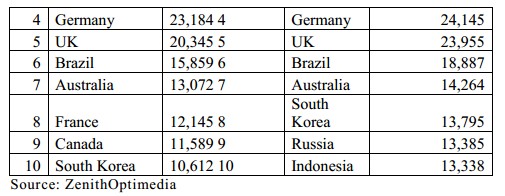 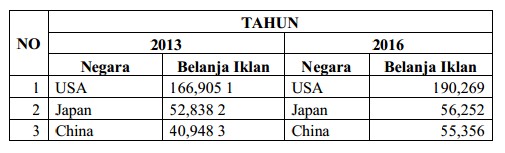 2013 mencapai 7% pertahun. Angka tersebutmenempati peringkat ke 4 di dunia setelah Amerika Serikat, China, dan Argentina (ZenithOptimedia: 2013). Sektor periklanan menyumbang 26 % pertumbuhan ekonomi dunia pada tahun 2013. Belanja iklan nasional diperdiksi akan tetap stabil hingga tahun 2016.Tabel perbandingan belanja iklan pada tahun2013 dan prediksi pada tahun 2016Belanja iklan nasional sebagian besar masih di dominasi oleh  sektor periklanan  televisi dan dan surat kabar. Periklanan televisi memiliki total belanja iklan sekitar 15.2% dari total belajan iklan nasional.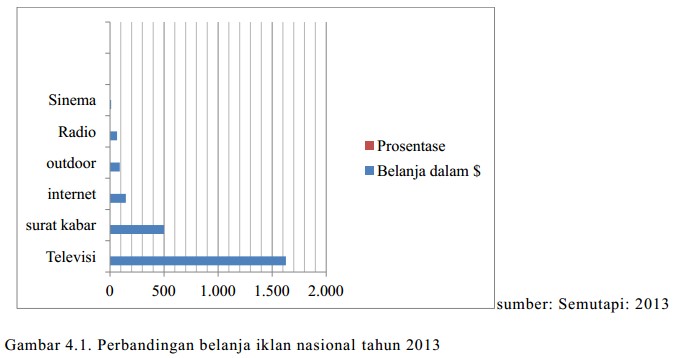 Perkembangan tersebut menunjukkan bahwa belanja iklan nasional mengalami tr en positif. Kondisi  tersebut  tidak  terlepas  dari menguatnya sistem prekonomian nasional secara umum. Produk Domestik Bruto (PDB) Indonesia tahun 2013 tumbuh sebesar 5,78 persen dibandingkan dengan tahun 2012. Pertumbuhan terjadi pada semua sektor konomi, dengan pertumbuhan tertinggi di Sektor Pengangkutan dan Komunikasi sebesar10,19    persen    dan    terendah    di    SektorPertambangan dan penggalian sebesar 1,34 persen.  Sementara  PDB  Tanpa  Migas  tahun2013 tumbuh 6,25 persen (BPS: 2013). NilaiProduk Domestik Bruto (PDB) Indonesia atas dasar harga konstan 2000 pada tahun 2013 mencapai Rp2.770,3 triliun, naikRp151,4 triliun dibandingkan tahun 2012 (Rp2.618,9 triliun). Bila dilihat berdasarkan harga berlaku, PDB tahun 2013 naik sebesar Rp854,6 triliun, yaitu dari Rp8.229,4 triliun pada tahun 2012 menjadi sebesar Rp9.084,0 triliun  pada  tahun  2013  (BPS:  2013).  Data BPS tersebut menunjukkan bahwa sektor industri masih menjadi andalan perekomonian nasional.Periklanan  merupakan  salah  satu  bagian dalam sektor ekonomi kreatif  nasional. Datadari  BPS  menunjukkan  bahwa  pertumbuhanyang sektor industri kreatif cukup signifikan. Angka sementara pencapaian ekonomi kreatif2013 menyatakan sektor ini pertumbuhannya mencapai 5,76%, diatas rata-rata pertumbuhanekonomi Indonesia sebesar 5,74%. Kontribusi ekonomi kreatif terhadap PDB Indonesia mencapai Rp 642 triliun, atau 7% dari angka nasional. Sub -sektor ekonomi kreatif yang memberikan sumbangan yang terbesar adalah kuliner dan fashion dengan nilai masing- masing  Rp209  triliun  (32,5%)  dan  Rp182 triliun (28,3%).   Berdasarkan data statistik ekonomi kreatif yang dikeluarkan oleh Badan Pusat Statistik (BPS), laju pertumbuhan ekonomi kreatif pada 2013 mencapai sebesar5,76  persen  dan  laju  pertumbuhan  nasionalsekitar 5,74 persen. Sektor ini juga mampu menyedot   tenaga   kerja   mencapai   11,872 persen dari total lapangan kerja nasional. Data pada 2013, tercatat 11,8 juta orang terserap dalam lapangan kerja industri kreatif  dan di antaranya mencakup 3,1 juta orang dalam industri  kerajinan,  3,8  juta  orang  terserap dalam industri fashion, 167.000 orang dalam industri  desain, 43.000  orang  dalam  industri arsitek.5.2 Aktivitas Agensi Iklan Lokal Pada kurun 10 tahun terakhir (1998-2008), pembangunan di Indonesia mengalami kemajuan signifikan. Data dari Badan Pusat Statistik menunjukkan bahwa nasional melami kenaikan  yang  signifikan.  Pada  tahun  tahun1998  pertumbuhan  ekonomi  nasional  minus13.1  persen,  pada  tahun  2004,  pertumbuhanekonomi naik pesat menjadi 5.1 persen. Dan tahun 2008 diproyeksikan sebesar 6,4 persen.34 Cadangan devisa yang semula 33.8 miliar dolar AS, pada tahun 2008 naik menjadi 69.1persen. Tingkat kemiskinan juga terus berkurang.  Pada  tahun  1998,  angka kemiskinan  mencapai  24.2  persen.  Pada  era2004,  tingkat  kemiskinan  ini  turun  menjadi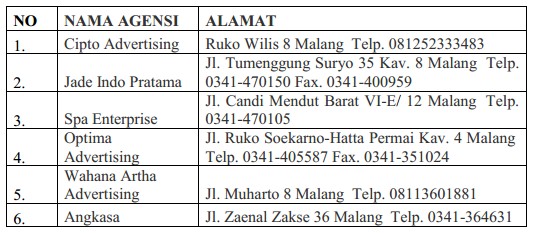 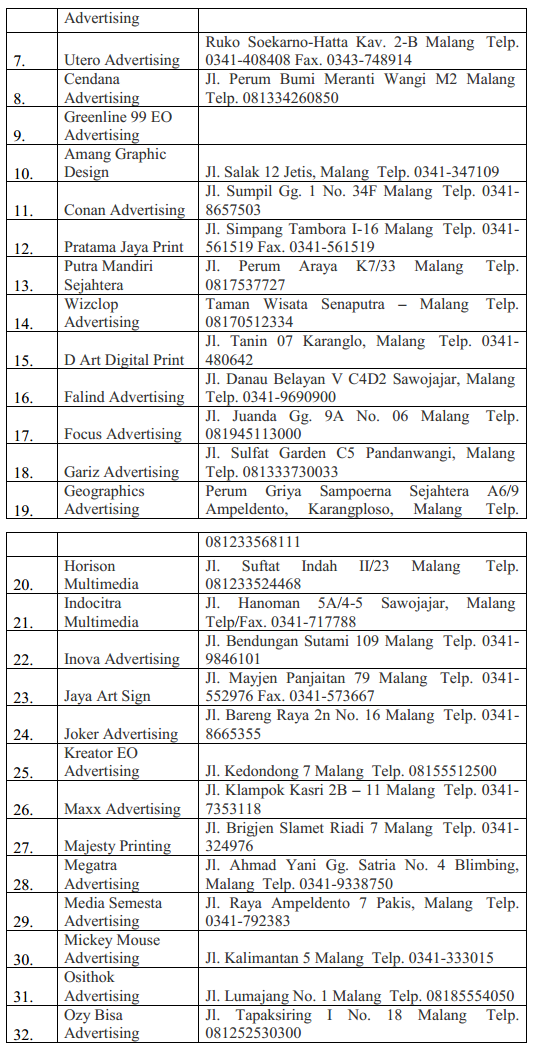 16.7  persen.  Dan  pada  2008  tinggal  15.4 persen     dari     total     penduduk     Indonesia(Indikator: 2013). Pertumbuhan ekonomi nasional secara langsung berdampak pada bergerakknya sektor riil. Bisnis periklanan dapat tumbuh dengan baik bila situasi perkonomian tidak mengalami persoalan yang berarti.  Belanja  iklan  yang  mengalami kenaikan yang signifikan sebagai imbas dari menguatnya perekonomian nasional ternyata tidak lnier dengan menguatnya kemampuan biro iklan dalam skala makro untuk meningkatkan kekuatan finansialnya.Perusahaan  periklanan  local secara kuantitas tidak mampu bersaing dengan perusahaan periklanan nasional, yang memiliki kekuatan financial lebih. Data dari P3I jawa timur menunjukkan bahwa agensi local hanya menguasai kurang dari Pertumbuhan ekonomi di  sektor  industri  periklanan,  sebagai  imbas dari pertumbuha perekonomian nasional menunjukkan  bahwa  sektor  periklanan dapat menjadi wahana untuk menyerap tenaga kerja secara signifkan. Kasus di wilayah Malang menynjukkan bahwa kekuatan biro atau agensi lokal   untuk   bersaing   dengan   biro   iklan regional  atau nasional  sangat  lemah.  Agensi lokal hanya menangani produk lokal dalam skala   yang   terbatas.   Klien   lokal   dijaring dengan  beberapa  pendekatan.  Agensi  iklan pada prakteknya telah melakukan beberapa taktik untuk mendapatkan klien, an tara lain adalah:1)   Referrals   yang   merupakan   cara   agensidalam mendapatkan klien yang berasal dari rekomendasi pihak ketiga (klien yang pernah ditangani ataupun badan bisnis lainnya)2)   Solicitations   yang   melakukan   kegiatanpengajuan kepada calon klien 353) Presentations yang merupakan cara agensi mendapatkan klien dengan melakukan presentasi secara langsung untuk meyakinkanklien4) Public relations yang melakukan kegiatan pro-bono    untuk    kepentingan    masyarakat,kemudian  yang  terakhir  adalah  taktik public relations  yang  melakukan  kegiatan  pro-bonountuk kepentingan masyarakat, kemudian yang terakhir adalah taktik5) Image and reputations yang biasa agensi dapatkan  dengan  penghargaan  penghargaanyang diperoleh dari festival iklan ataupun dari lembaga lainnya. Kasus di wilayah Malang menunjukkan bahwa anggota AMA (AnggotaAsosiasi Advertising Malang Raya) berjumlah43 anggota yang tersebar di 3 wilayah, KotaMalang, Kota Batu dan Kabupaten Malang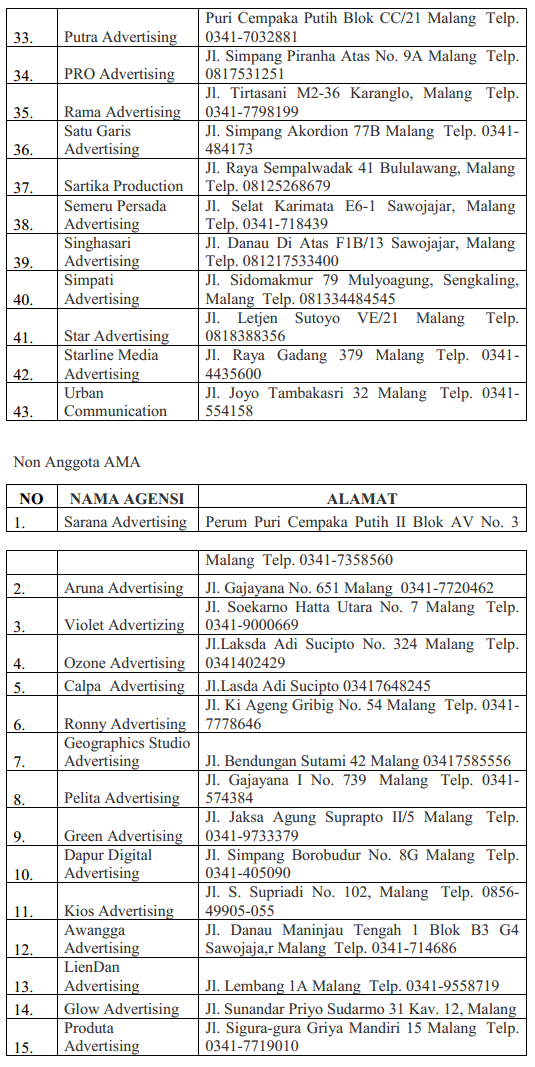 5. KESIMPULANBerdasarkan  hasil  penyusunan  dan  telaah tim ahli terhadap draf panduan yang dikembangkan berisi tiga komponen pokok yaitu bagian awal, bagian isi dan bagian akhir. Sistematika   bagian   awal   terdiri   atas:   1) sampul depan bagian luar dan sampul depan bagian dalam, 2) pengantar dan   petunjuk penggunaan modul, 3) daftar isi. Bagian isi modul  atas 3  bagian , yaitu: 1)  Pembukaan, Perkenalan  dan  Orientasi  Belajar,  2) Memahami   Karakter   iklan   lokal   dan   3) Rencana Tindak Lanjut dan Evaluasi. Bagian akhir  panduan  memuat  bahan  bacaan  dan daftar pustaka.Berdasarkan segi fisik, draf model panduan yang dikembangkan mencakup pertimbangan aspek   panataan   artistik   dan   pertimbanganaspek tipologi gambar. Pertama, aspek penataan artistik dapat diuraikan: (1) lay out buku ditata dengan menggunakan unsur-unsur teks, warna, gambar, dan baground dengan gaya semi formal; (2) keserasian unsur ditata dengan memilih warna senada dan bergradasi, teks huruf  dipilih jenis  areal, gambar dibuat dengan  karakter  realis  sederhana,  dan baground dipilih warna pasta agar kontras- harmonis dengan teks;   (3) kesatuan unsur diperoleh dengan memberi baground dan ilustrasi pendukung teks serta mengatur spasi yang agak rapat; (4) daya tarik dilakukan dengan   pemilihan   warna   yang   beda   atau kontras   pada   teks   maupun   tampilan   tiap bagian; dan (5) proporsi unsur dilakukan dengan  menentukan  ukuran  font,  besar gambar, dan perbandingan luas bidang teks.6. REF ERENSIDwi   Ratna   Aprilia.   2005.   Iklan   Dan Budaya Popular    Pembentukan identitas Ideologis Kecantikan  Perempuan  Oleh  Iklan (Analisis Semiotika Iklan Cetak WRP Body Shape & Prolene).  Jurnal  Ilmu Komunikasi. Volume 1, Nomor 2, Juni 2005: 41-68July  Hidayat.  2006.  Kode  Ganda  Dalam Desain  Interior  Kontemporer:  Suatu  Kajian Poskolonial.  Jurnal Desain ITB Vol 1 No. 2. Keith Foulcher Dan Tony Day. 2008. Sastra Indonesia  Modern  Dan  Kritik  Postkolonial. Jakarta: YOIReid, Gavin. 2005. Dyslexia And Inclusion: Classroom Approaches For Assesment Theaching And Learning. London: David Fulton Publisher.Veck, Wayne. 2007. Listening To Include Dalam International Journal Of Inclucive Education. London: Faculty Of Education University Of Winchester UK.